Partnerships Advancing Student SuccessDivision of Teaching and Learning New Jersey Department of Education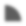 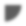 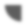 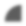 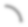 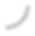 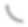 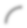 Mathematics InstructionWhat Students Learn In 2nd Grade Mathematics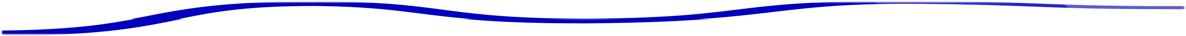 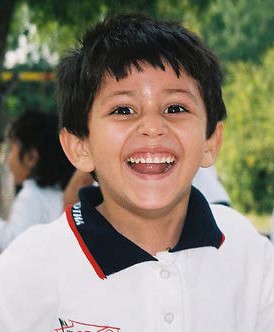 In grade two, students will extend their understanding of place value to the hundreds place. They will use this place value understanding to solve word problems, including those involving length and other units of measure. Students will continue to work on their addition and subtraction skills, quickly and accurately adding and subtracting numbers up through 20 and also working with numbers up through 100. They will also build a foundation for understanding fractions by working with shapes and geometry.Activities in these areas will include:Quickly and accurately adding numbers together that total up to 20 or less or subtracting from numbers through 20Solving one- or two-step word problems by adding or subtracting numbers up through 100Understanding what the different digits mean in a three-digit numberAdding and subtracting three digit numbersMeasuring lengths of objects in standard units such as inches and centimetersSolving addition and subtraction word problems involving lengthSolving problems involving moneyBreaking up a rectangle into same-size squares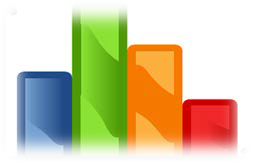 Dividing circles and rectangles into halves, thirds, or fourthsSolving addition, subtraction, and comparison word problems using information presented in a bar graphWriting equations to represent addition of equal numbers. In 2nd grade an equation is a mathematical statement that uses numbers and symbols, such as 3 + 3 = 6.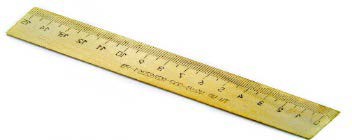 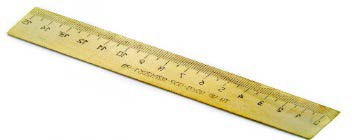 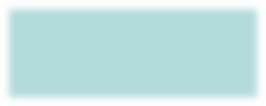 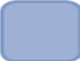 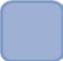 Students in 2nd grade will use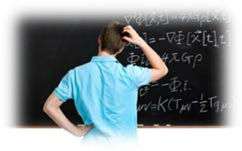 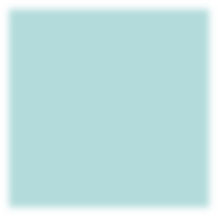 diagrams such as		this one to think through and solve one-and two-step word problems.Step 1: If Ely has 10 less books than Julie, students first need to figure out what 10 less than 35 is.35 book – 10 books = 25 booksJulieHow many books does Ely have? 25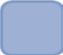 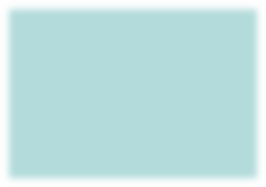 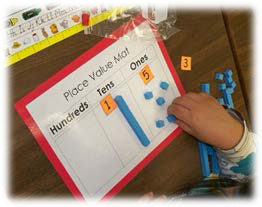 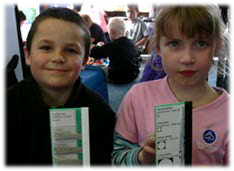 How many books do they have together? 60Here are just a few examples of the skills and strategies students will develop as they solve word problems in grade two.Here are just a few examples of the skills and strategies students will develop as they solve word problems in grade two.Here are just a few examples of the skills and strategies students will develop as they solve word problems in grade two.Built on knowledge and skills fromprior grade levelPerforming on Grade LevelPreparing for next grade levelGrade One MathematicsSolve word problems by adding or subtracting numbers up through 20Grade Two MathematicsSolve one- and two-step word problems by adding or subtracting numbers up through 100Grade Three MathematicsSolve two-step word problems by adding, subtracting, multiplying, or dividing numbers up through 100250+253=503HundredsTensOnesHundredsTensOnesHundredsTensOnesHere is an example of how students will develop and use their understanding of place value in grade two.Here is an example of how students will develop and use their understanding of place value in grade two.Here is an example of how students will develop and use their understanding of place value in grade two.Built on knowledge and skillsfrom prior grade levelPerforming on Grade LevelPreparing for next grade levelGrade One MathematicsUnderstand that 10 can be thought of as a bundle of ten ones—called a “ten”Understand that the two digits of a two-digit number represent amounts of tens and ones (place value)Add and subtract numbers through 100 using what students have learned about place valueGrade Two MathematicsUnderstand that 100 can be thought of as a bundle of ten tens—called a “hundred”Understand that the three digits of a three-digit number represent amounts of hundreds, tens, and ones (place value)Add and subtract numbers through 1000 using what students have learned about place valueGrade Three MathematicsUse place value understanding to round whole numbers to the nearest 10 or 100Quickly and accurately add and subtract numbers through 1000 using knowledge of place valueUse place value understanding to multiply and divide numbers up through 100Multiply one-digit whole numbers by multiples of 10 between 10 and 90. Forexample, 9×80 or 5×60